جامعة الملك سعود                                       العام الدراسي : 1441هـكلية المجتمع بالرياض                                                                   رمز المقرر ورقمه: مال 2312توزيع مفردات مقرر إدارة البنوك التجارية (مال2312) حسب الأسابيع الدراسيةاسم الكتاب المقرر: المحاضر: معاذ المطلقالساعات المكتبية: الأحد و الثلاثاء 1-3الاربعاء من 11-12الايميل: maalmutlaq@ksu.edu.sa  الهدف من المقرر:الهدف من هذا المقرر هو   معرفة الطالب بالبنوك التجارية من حيث خصائصها ووظائفها وأهدافها، وكذلك دراسة أنواع التنظيم والرقابة المصرفية وأنواع المخاطر.أسلوب التقييم:مالأسبوعالمفردات1الأولمقدمه.2الثانيماهي البنوك التجارية. 3الثالثتنظيم البنوك التجارية. 4الرابععلاقة البنوك التجارية بالبنك المركزي.5الخامسالبنوك الإسلامية6السادستمرين الوديعة المشتقة7السابعالاختبار الفصلي الأول.8الثامنمخاطر البنوك التجارية  9التاسعإدارة الخصوم10العاشرالتخطيط لأنشطة البنوك11الحادي عشرتمرين الزيادة في رأس المال.12الثاني عشرالاختبار الفصلي الثاني.13الثالث عشرالرقابة14الرابع عشرالرقابة15الخامس عشرالميزانية التقديريةالاختبار الفصلي الأولالأسبوع (7)20%الاختبار الفصلي الثانيالأسبوع (12)20%البحث والعرض10%الحضور و الواجبات10%الاختبار النهائيالأسبوع (16)40%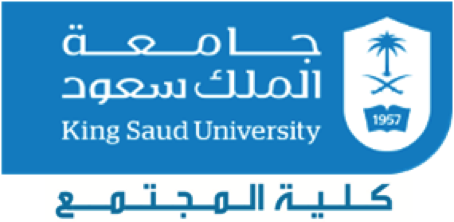 